Sunny’s Heritage Fiction Booklist:I. Heritage By Topic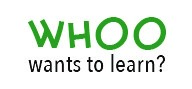 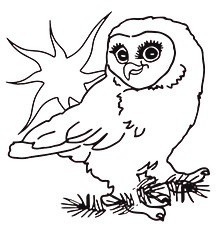 Symbol:*[at beginning] 	– Set in Saskatchewan or pre-Saskatchewan territoriesSunny’s Heritage Fiction Booklist:Heritage By Topic:AnthologiesArcticCanadian Pacific Railroad (& Other Related Railroads)Cariboo Gold RushConfederation & 1837 RebellionsExploration, Technology & ScienceFur TradeGreat Depression (1929-1939)HomesteadingImmigrationInternment Camps (WWI & WWII)Klondike Gold RushLoyalistsMilitary HistoryNorthwest Rebellions (1870 & 1885)Residential SchoolsRoyal Canadian Mounted Police (aka North West Mounted Police)Seven Years’ War (1756-1763)Underground RailroadViking Exploration & SettlementWar of 1812World War I & AftermathWorld War II & AftermathLate 20th Century (1945-2000)21st CenturyI. AnthologiesArato, Rona. On a Canadian Day: Nine Story Voyages Through History. Owlkids Books, 2009.Barkhouse, Joyce. Yesterday’s Children. Lancelot Press, 1992.Boraks-Nemetz, Lillian, & Irene N. Watts, eds. Tapestry of Hope: Holocaust Writing for Young People. Tundra Books, 2003.Browne, Susan Chalker. The Amazing Adventures of Captain Bob Bartlett. Tuckamore Books, 2002.*Christensen, Jo-Anne. Ghost Stories of Saskatchewan. Dundurn Press, 1995. [Ghost Stories of Saskatchewan #1]*Christensen, Jo-Anne. Ghost Stories of Saskatchewan 3. Dundurn Press, 2009. [Ghost Stories of Saskatchewan #3]*Christensen, Jo-Anne. More Ghost Stories of Saskatchewan. Lone Pine Publishing, 2000. [Ghost Stories of Saskatchewan #2]Hancock, Pat. Haunted Canada: True Ghost Stories. Scholastic Canada, 2003. [Haunted Canada #1]Hancock, Pat. Haunted Canada 2: True Tales of Terror. Scholastic Canada, 2005. [Haunted Canada #2]Hancock, Pat. Haunted Canada 3: More True Ghost Stories. Scholastic Canada, 2007. [Haunted Canada #3]Hancock, Pat. Strange and Spooky Stories. Scholastic Canada, 2008. [Haunted Canada #4]Khan, Rukhsana, Elisa Carbone, & Uma Krishnaswami. Many Windows: Six Kids, Five Faiths, One Community. Napoleon Publishing, 2008.Little, Jean, et al. A Christmas to Remember: Tales of Comfort and Joy. Scholastic Canada, 2009. [Dear Canada Companion Anthology #2]Little, Jean, et al. Hoping for Home: Stories of Arrival. Scholastic Canada, 2011. [Dear Canada Companion Anthology #3]*Little, Jean, et al. A Season for Miracles: Twelve Tales of Christmas. Scholastic Canada, 2006. [Dear Canada Companion Anthology #1]*Little, Jean, et al. A Time for Giving: Ten Tales of Christmas. Scholastic Canada, 2015. [Dear Canada Companion Anthology #4]Morck, Irene. Apples & Angel Ladders: A Collection of Pioneer Christmas Stories. Fitzhenry & Whiteside, 2001.Pearson, Kit, ed. This Land: A Cross Country Anthology of Canadian Fiction for Young Readers. 1998.Walsh, Ann, ed. Beginnings: Stories of Canada`s Past. Ronsdale, 2001.Walsh, Ann, ed. Winds Through Time: An Anthology of Canadian Historical Young Adult Fiction. Dundurn Press, 2001.Yee, Paul. Dead Man’s Gold and Other Stories. Harvey Chan, ill. Groundwood Books, 2002.Yee, Paul. Tales from Gold Mountain: Stories of the Chinese in the New World. Simon Ng, ill. Groundwood Books, 1989.II. ArcticBarton, Bob. Trouble on the Voyage. Dundurn Press, 2010.Edmonds, Yvette. Yuit. Dundurn Press, 1993.Godfrey, Martyn. Mystery in the Frozen Lands. Lorimer Press, 1988.Haddix, Margaret Peterson. Torn. Simon & Schuster, 2011.Houston, James Archibald. Frozen Fire: A Tale of Courage. Aladdin, 1977.Kusugak, Michael. Curse of the Shaman: A Marble Island Story. Vladyana Krykorka, ill. Harper Trophy Canada, 2006.Milligan, Chris. Check Mate! Friesen Press, 2013.Mowat, Farley. Lost in the Barrens. McClelland & Stewart, 1956.Qitsualik-Tingsley, Rachel & Sean Qitsualik-Tingsley. Skraelings. Inhabit Media, 2014.Rivera, Raquel. Orphan Ahwak. Orca Book Publishers, 2007.Rivera, Raquel. Tuk and the Whale. Mary Jane Gerber, ill. Groundwood Books, 2008.Walters, Eric. Trapped in Ice. Puffin Canada, 2003.Wilson, Eric. The Inuk Mountie Adventure. Orca Book Publishers, 1996. [Tom & Liz Austen Mysteries #14]*Wilson, John. Across Frozen Seas. Dundurn Press, 2006.Wilson, John. Ghosts of James Bay. Dundurn Press, 2009.Wilson, John. Graves of Ice: The Lost Franklin Expedition, George Chambers, The Northwest Passage, 1845. Scholastic Canada, 2014. [I Am Canada #9]Wishinsky, Frieda. Arctic Storm. Patricia Ann Lewis-McDougall, ill. Owlkids, 2011. [Canadian Flyer #16]III. Canadian Pacific Railroad (& Other Railroads)*Bishop, Mary Harelkin. Next Stop Chicago. Coteau Books, 2007. [Tunnels of Moose Jaw #5]*Bishop, Mary Harelkin. Tunnels of Terror. Coteau Books, 2001. [Tunnels of Moose Jaw #2]*Bishop, Mary Harelkin. Tunnels of Time. Coteau Books, 2000. [Tunnels of Moose Jaw #1]*Bishop, Mary Harelkin. Tunnels of Treachery. Coteau Books, 2003. [Tunnels of Moose Jaw #3]*Bishop, Mary Harelkin. Tunnels of Tyranny. Coteau Books, 2005. [Tunnels of Moose Jaw #4]Bright, Mary-Liz. Lambs of Hell`s Gate. PacificEdge Publishing, 2001.Chan, Marty. The Forbidden Phoenix. Playwrights Canada, 2011.Hardy, Melissa. The Geomancer`s Compass. Tundra Books, 2012.Lawson, Julie. The Ghost of Avalanche Mountain. Fitzhenry & Whiteside, 2000. [Goldstone Trilogy #3]Lawson, Julie. Goldstone. Fitzhenry & Whiteside, 1997. [Goldstone Trilogy #1]Lawson, Julie. A Ribbon of Shining Steel: The Railway Diary of Kate Cameron, Yale, British Columbia, 1882. Scholastic Canada, 2002. [Dear Canada #5]Lawson, Julie. White Jade Tiger. Sandcastle Books, 2006.Lennard, Rob. The Amazing Time Travel Adventures of the Iron Crow Brothers and Bree Saint Marie. H.T. Murgatroyd Publishing, 2011.McMurchy-Barber, Gina. Broken Bones. Dundurn Press, 2011. [Peggy Henderson #2]Oppel, Kenneth. The Boundless. Harper Collins Canada, 2014.Wishinsky, Frieda. All Aboard!. Leanne Franson, ill. MapleTree, 2008. [Canadian Flyer #9]Yee, Paul. Blood and Iron: Building the Railway, Lee Heen-gwong, British Columbia, 1882. Scholastic Canada, 2010.  [I Am Canada #1]Yee, Paul. The Bone Collector’s Son. Tradewind Books, 2003.Yee, Paul. Dead Man’s Gold and Other Stories. Harvey Chan, ill. Groundwood Books, 2002.Yee, Paul. Ghost Train. Harvey Chan, ill. Groundwood Books, 1996. Picture BookYee, Paul. The Jade Necklace. Grace Lin, ill. Tradewind Books, 2002. Picture Book Yee, Paul. Tales from Gold Mountain: Stories of the Chinese in the New World. Simon Ng, ill. Groundwood Books, 1989.IV. Cariboo Gold RushBright, Mary-Liz. Lambs of Hell`s Gate. Pacific Edge Publishing, 2001.Chandler, Ann. Kootenay Silver. Dundurn Press, 2010.Duncan, Sandy Frances. Cariboo Runaway. Pacific Education Press, 1997.Gaetz, Dayle Campbell. Barkerville Gold. Orca Book Publishers, 2004. [History Mystery #2]Galloway, Priscilla. Our Canadian Girl: Lisa. Puffin Canada, 2010. [Ind. Published as Overland to Cariboo; The Trail to Golden Cariboo; The Trouble With Gold; Have I Found a Goldmine]Haworth-Attard, Barbara. A Trail of Broken Dreams: The Gold Rush Diary of Harriet Palmer, Overland to the Cariboo, 1862. Scholastic Canada, 2004. [Dear Canada #10]Tate, Nikki. Jo’s Journey. Orca Book Publishers, 2006.Thompson, Margaret. Eyewitness. Ronsdale Press, 2000.Walsh, Ann. By the Skin of His Teeth. Dundurn Press, 2006. [Barkerville Mystery #3]Walsh, Ann. The Doctor’s Apprentice. Dundurn Press, 1998. [Barkerville Mystery #2]Walsh, Ann. The Ghost of Soda Creek. Dundurn Press, 2006.Walsh, Ann. Moses, Me & Murder: A Story of the Cariboo Gold Rush. Dundurn Press, 1988. [Barkerville Mystery #1]V. Confederation & 1837 RebellionsBenns, Roderick. The Legends of Lake on the Mountain: An Early Adventure of John A. Macdonald. Fireside Publishing House, 2011.Bilson, Geoffrey. Death Over Montreal. Kids Can Press, 1982.Boissery, Beverley. Sophie’s Exile. Dundurn Press, 2008. [Sophie Mallory #3]Boissery, Beverley. Sophie’s Rebellion. Dundurn Press, 2005. [Sophie Mallory #1]Boissery, Beverley. Sophie’s Treason. Dundurn Press, 2006. [Sophie Mallory #2]Bradford, Karleen. A Country of Our Own: The Confederation Diary of Rosie Dunn, Ottawa, Province of Canada, 1866. Scholastic Canada, 2013. [Dear Canada #30]Brandis, Marianne. Rebellion: A Novel of Upper Canada. Porcupine’s Quill, 1996.Cliffe, Susan. Thread of Deceit. Sumach Press, 2005.Crook, Connie Brummel. Meyers’ Rebellion. Fitzhenry & Whiteside, 2006. [Meyers Saga #3]Dinsdale, Christopher. The Emerald Key. Dundurn Press, 2013.Greenwood, Barbara. A Question of Loyalty. Scholastic Canada, 1984.Greenwood, Barbara. Spy in the Shadows. Kids Can Press, 1990.Kessler, Deirdre, & Brenda Jones. Born: A Foal, Five Kittens, and Confederation. Acorn Press, 2015.Lunn, Janet. A Rebel's Daughter: The 1837 Rebellion Diary of Arabella Stevenson, Toronto, Upper Canada, 1837. Scholastic Canada, 2006. [Dear Canada #16]McDivitt, Barry. The Youngest Spy. Thistledown Press, 2007.*Silverthorne, Judith. Ghosts of Government House. Your Nickel’s Worth Publishing, 2011.VI. Exploration, Medicine, Technology & ScienceBarton, Bob. Trouble on the Voyage. Dundurn Press, 2010.Bayle, B.J. Perilous Passage. Dundurn Press, 2007Browne, Susan Chalker. The Amazing Adventures of Captain Bob Bartlett. Tuckamore Books, 2002.Demers, Barbara. Willa’s New World. Coteau Books, 2002.Dinsdale, Christopher. Betrayed: The Legend of Oak Island. Dundurn Press, 2009.Durbin, William. The Broken Blade. Yearling, 1998. [Broken Blade #1]Durbin, William. Wintering. Yearling, 2009. [Broken Blade #2]Fournier, Martin. Back to the New World. Baraka Books, 2015. [Adventures of Radisson #2]Fournier, Martin. Hell Never Burns. Baraka Books, 2011. [Adventures of Radisson #1]Freeman, Bill. Last Voyage of the Scotian. James Lorimer, 1977. [Bains Series #2]Gilkerson, William. Pirate’s Passage. Trumpeter Books, 2006.Godfrey, Martyn. Mystery in the Frozen Lands. Lorimer Press, 1988.Guest, Jacqueline. Ghost Messages. Coteau Books, 2011.Haddix, Margaret Peterson. Torn. Simon & Schuster, 2011.Harding, Les. McCurdy and the Silver Dart. Cape Breton University Press, 2014.Howard, Ellen. The Crimson Cap. Holiday House, 2009.Hume, Stephen Eaton. Ben Franklin’s War. Dundurn Press, 2006.Hume, Stephen Eaton. A Miracle for Maggie. Dundurn Press, 2000.Lawson, Julie. Turns on a Dime. Fitzhenry & Whiteside, 1998. [Goldstone Trilogy #2]Maruno, Jennifer. Warbird. Napoleon Publishing, 2010.Matheson, Shirlee Smith. Keeper of the Mountains. Thistledown Press, 2000.McMurchy-Barber, Gina. A Bone to Pick. Dundurn Press, 2015. [Peggy Henderson #4]McMurchy-Barber, Gina. Bone Deep. Dundurn Press, 2014. [Peggy Henderson #3]McMurchy-Barber, Gina. Broken Bones. Dundurn Press, 2011. [Peggy Henderson #2]Metikosh, Anne. Terra Incognita. Ronsdale Press, 2000.Milligan, Chris. Check Mate! Friesen Press, 2013.Mowat, Farley. Lost in the Barrens. McClelland & Stewart, 1956.Murray, Claire. Wingman: One Boy, One Small Town, & the Avro Arrow. Wanderer Story Co., 2011.Qitsualik-Tingsley, Rachel & Sean Qitsualik-Tingsley. Skraelings. Inhabit Media, 2014.Reid, Charles. Chasing the Arrow. Dundurn Press, 2006.Robertson, David Alexander. The Peacemaker: Thanaldelthur. Scott B. Henderson, ill. HighWater Press, 2014. [Tales From Big Spirit]Roy, Philip. Me & Mr. Bell. Cape Breton University Press, 2013.Spottiswoode, Amanda. Brother XII’s Treasure. Molly March, ill. Heritage House Publishing, 2015.Taylor, Cora. Ghost Voyages. Coteau Books, 1992.Taylor, Cora. Ghost Voyages II: The Matthew. Coteau Books, 2002.Taylor, Cora. Ghost Voyages III: Endeavour & Resolution. Coteau Books, 2005.Taylor, Cora. Ghost Voyages IV: Champlain & Cartier. Coteau Books, 2009.Towell, Ann. Grease Town. Tundra Books, 2010.Walsh, Ann. The Doctor’s Apprentice. Dundurn Press, 1998. [Barkerville Mystery #2]Walsh, Alice. A Sky Black With Crows. Red Deer Press, 2006.Walters, Eric. The Hydrofoil Mystery. Penguin Canada, 1999.Walters, Eric. Trapped in Ice. Puffin Canada, 2003.*Wilson, John. Across Frozen Seas. Dundurn Press, 2006.Wilson, John. Ghosts of James Bay. Dundurn Press, 2009.Wilson, John. Graves of Ice: The Lost Franklin Expedition, George Chambers, The Northwest Passage, 1845. Scholastic Canada, 2014. [I Am Canada #9]Wishinsky, Frieda. Beware, Pirates!. Dean Griffiths, ill. MapleTree, 2007. [Canadian Flyer #1]Wishinsky, Frieda. Danger, Dinosaurs! Dean Griffiths, ill. MapleTree, 2007. [Canadian Flyer #2]Wishinsky, Frieda. Flying High. Dean Griffiths, ill. MapleTree, 2007. [Canadian Flyer #5]Woodson, Marion. Dinosaur Fever. Dundurn Press, 2008.VII. Fur TradeBayle, B.J. Perilous Passage. Dundurn Press, 2007Bayle, B.J. Red River Rising. Dundurn Press, 2012.Bayle, B.J. Shadow Riders. Dundurn Press, 2010.Buffie, Margaret. Winter Shadows. Tundra Books, 2010.Durbin, William. The Broken Blade. Yearling, 1998. [Broken Blade #1]Durbin, William. Wintering. Yearling, 2009. [Broken Blade #2]Feutl, Rita. Rescue at Fort Edmonton. Coteau Books, 2004. [Disaster Strikes #2] Fournier, Martin. Back to the New World. Baraka Books, 2015. [Adventures of Radisson #2]Fournier, Martin. Hell Never Burns. Baraka Books, 2011. [Adventures of Radisson #1]Goulet, Charles O. Little Snowbird. iUniverse, 2002.Harrison, Troon. Red River Stallion. Bloomsbury, 2013.Howard, Ellen. The Crimson Cap. Holiday House, 2009.Lawson, Julie. Where the River Takes Me: The Hudson's Bay Company Diary of Jenna Sinclair, Fort Victoria, Vancouver's Island, 1849. Scholastic Canada, 2008. [Dear Canada #21]Lennard, Rob. The Amazing Time Travel Adventures of the Iron Crow Brothers and Bree Saint Marie. H.T. Murgatroyd Publishing, 2011.Matas, Carol. Footsteps in the Snow: The Red River Diary of Isobel Scott, Rupert’s Land, 1815. Scholastic Canada, 2002. [Dear Canada #4]McDivitt, Barry. Redcoats & Renegades. Thistledown Press, 2012.McMurchy-Barber, Gina. Bone Deep. Dundurn Press, 2014. [Peggy Henderson #3]Metikosh, Anne. Terra Incognita. Ronsdale Press, 2000.Milligan, Chris. Check Mate! Friesen Press, 2013.Pendziwol, Jean E. The Red Sash. Nicolas Debon, ill. Groundwood Books, 2005.Robertson, David Alexander. The Peacemaker: Thanaldelthur. Scott B. Henderson, ill. HighWater Press, 2014. [Tales From Big Spirit]Thompson, Margaret. Eyewitness. Ronsdale Press, 2000.Wilson, John. Adrift in Time. Ronsdale Press, 2003.Wilson, John. Ghosts of James Bay. Dundurn Press, 2009.VIII. Great Depression (1929-1939)*Charles, Norma. Runaway. Coteau Books, 1999.Crook, Connie Brummel. No Small Victory. Fitzhenry & Whiteside, 2010.Donovan, Lois. The Journal. Ronsdale Press, 2015.Draper, Penny. A Terrible Roar of Water. Coteau Books, 2009. [Disaster Strikes #5]Dublin, Anne. 44 Hours or Strike! Second Story Press, 2015.Feutl, Rita. Rescue at Fort Edmonton. Coteau Books, 2004. [Disaster Strikes #2] Fairbridge, Lynn. Tangled in Time. Ronsdale Press, 2001.Gilmore, Rachna. That Boy Red. Harper Collins Canada, 2011.Guest, Jacqueline. Secret Signs. Orca Book Publishers, 2006.Harlow, Joan Hiatt. Thunder from the Sea. Aladdin Paperbacks, 2005.Harris, Dorothy Joan. Our Canadian Girl: Ellen. Puffin Canada, 2010. [Ind. Published as Hobo Jungle; The Wishing Time; The Waiting Time; A Time For Courage]*Haworth-Attard, Barbara. To Stand on My Own: The Polio Epidemic Diary of Noreen Robertson, Saskatoon, Saskatchewan, 1937. Scholastic Canada, 2010. [Dear Canada #25]*Hewson, Edith. We Swept the Cornflakes Out the Door. Bradley Publications, 1993.Horne, Constance. The Tenth Pupil. Ronsdale Press, 2001.*Hughes, Monica. Blaine`s Way. MacMillan Publishing Co., 1986.Hunter, Bernice Thurman. Amy’s Promise. Scholastic Canada, 1995. [Phair Sisters #1]Hunter, Bernice Thurman. The Booky Trilogy. Scholastic Canada, 1998. [Ind. Published as That Scatterbrain Booky; With Love from Booky; As Ever, Booky]Hunter, Bernice Thurman. Janey’s Choice. Scholastic Canada, 1998. [Phair Sisters #2]Hunter, Bernice Thurman. The Margaret Trilogy. Scholastic Canada, 2012. [Ind. Published as A Place for Margaret; Margaret in the Middle; Margaret On Her Way]Hunter, Bernice Thurman. The Runaway. Scholastic Canada, 2001.Jaffe, Ellen S. Feast of Lights. Sumach Press, 2006.Johnston, Julie. A Very Fine Line. Tundra Books, 2006.Kacer, Kathy. To Hope and Back: The Journey of the St. Louis. Second Story Press, 2011.Lande, Audrhea. Annie’s Bright Idea: A Christmastime Adventure. Jenny Prest, ill. Your Nickel’s Worth Publishing, 2010.Little, Jean, et al. A Christmas to Remember: Tales of Comfort and Joy. Scholastic Canada, 2009. [Dear Canada Companion Anthology #2]Little, Jean. From Anna. Harper Trophy Canada, 1972. [Anna Solden #1]Little, Jean. His Banner Over Me. Puffin Canada, 1996.Little, Jean, et al. Hoping for Home: Stories of Arrival. Scholastic Canada, 2011. [Dear Canada Companion Anthology #3]*Little, Jean, et al. A Season for Miracles: Twelve Tales of Christmas. Scholastic Canada, 2006. [Dear Canada Companion Anthology #1]*Little, Jean, et al. A Time for Giving: Ten Tales of Christmas. Scholastic Canada, 2015. [Dear Canada Companion Anthology #4]*Lottridge, Celia Barker. The Listening Tree. Fitzhenry & Whiteside, 2011.Maika, Courtney. A Forest of Gold. Scholastic Canada, 2011.Maruno, Jennifer. Kid Soldier. Dundurn Press, 2013.Matheson, Shirlee Smith. Keeper of the Mountains. Thistledown Press, 2000.McCloskey, Larry. Murder Fit for a King. Dundurn Press, 2007. [Dani & Caitlin #2]McNaughton, Janet. To Dance at the Palais Royale. Fitzhenry & Whiteside, 1998.Miles, Victoria. Magnifico. Fitzhenry & Whiteside, 2006.*Mitchell, W.O. Who Has Seen the Wind. [], 1947.Montgomery, Lucy Maud. Jane of Lantern Hill. McClelland & Stewart, 1937.*Morck, Irene. Five Pennies: A Prairie Boy’s Story. Fitzhenry & Whiteside, 1999.*Mowat, Farley. The Dog Who Wouldn’t Be. Yearling Canada, 1957*Mowat, Farley. Owls in the Family. Yearling Canada, 1962. Nodelman, Perry. Not a Nickel to Spare: The Great Depression Diary of Sally Cohen, Toronto, Ontario, 1932. Scholastic Canada, 2007. [Dear Canada #18]Peterson, Lois. Silver Rain. Orca Book Publishers, 2010.Razzell, Mary. Dreaming of Horses. Argenta Press, 2013.Rivers, Karen. Barely Hanging On. Scholastic Canada, 2007.Russell, Nancy L.M. So Long, Jackie Robinson. Key Porter Books, 2007.*Silverthorne, Judith. Ghosts of Government House. Your Nickel’s Worth Publishing, 2011.*Slade, Arthur. Dust. Laurel Leaf Press, 2004.*Slade, Arthur. Ghost Hotel. Coteau Books, 2004. [Canadian Chills #2]Spottiswoode, Amanda. Brother XII’s Treasure. Molly March, ill. Heritage House Publishing, 2015.Stemp, Heather. Amelia & Me. Flanker Press, 2013.Taylor, Cora. Summer of the Mad Monk. Greystone Press, 1994.Walsh, Ann, ed. Winds Through Time: An Anthology of Canadian Historical Young Adult Fiction. Dundurn Press, 2001.Watts, Irene N. When the Bough Breaks. Tundra Books, 2007.White, Susan. The Memory Chair. Acorn Press, 2015.Wilson, John. Lost Cause. Orca Book Publishers, 2012.Wilson, John. Lost in Spain. Fitzhenry & Whiteside, 2000.Wilson, John. Red Goodwin. Ronsdale Press, 2006.Yee, Paul. Breakaway. Groundwood Books, 1994.IX. Homesteading*Aksomitis, Linda. Adeline’s Dream. Coteau Books, 2006.Baxter, Jean Rae. Hope’s Journey. Ronsdale Press, 2015. [Forging a Nation #5]Baxter, Jean Rae. The Way Lies North. Ronsdale Press, 2008. [Forging a Nation #1]Bradford, Karleen. With Nothing But Our Courage: The Loyalist Diary of Mary MacDonald, Johnstown, Quebec, 1783. Scholastic Canada, 2002. [Dear Canada #3]Buffie, Margaret. Winter Shadows. Tundra Books, 2010.Burtinshaw, Julie. The Freedom of Jenny. Raincoast Books, 2005.Carter, Anne Laurel. Our Canadian Girl: Elizabeth. Puffin Canada, 2010. [Ind. Published as Bless This House; Pirate Island; A Hornbook Christmas; Wide As Wings]Citra, Becky. Danger at the Landings. Orca Book Publishers, 2002. [Ellie & Max #3]Citra, Becky. Ellie’s New Home. Orca Book Publishers, 1999. [Ellie & Max #1]Citra, Becky. The Freezing Moon. Orca Book Publishers, 2001. [Ellie & Max #2]Citra, Becky. Runaway. Orca Book Publishers, 2003. [Ellie & Max #4]Citra, Becky. Strawberry Moon. Orca Book Publishers, 2005. [Ellie & Max #5]Crook, Connie Brummel. Flight. Stoddart Publishing, 1991. [Meyers Saga #1]Crook, Connie Brummel. The Hungry Year. Stoddart Kids Publishing, 2001. Crook, Connie Brummel. Mary’s Way. Scholastic Canada, 2008.Crook, Connie Brummel. Meyers’ Creek. Stoddart Publishing, 1995. [Meyers Saga #2]Crook, Connie Brummel. The Perilous Year. Fitzhenry & Whiteside, 2003. [sequel to The Hungry Year]Demers, Barbara. Willa’s New World. Coteau Books, 2002.*Dueck, Adele. Racing Home. Coteau Books, 2011.*Ellis, Sarah. A Prairie as Wide as the Sea: The Immigrant Diary of Ivy Weatherall, Milorie, Saskatchewan, 1926. Scholastic Canada, 2001. [Dear Canada #2]Feutl, Rita. Rescue at Fort Edmonton. Coteau Books, 2004. [Disaster Strikes #2] Freeman, Bill. Prairie Fire! James Lorimer, 1998. [Bains Series #7]Gaetz, Dayle Campbell. Living Freight. Roussan Publishers, 1998.Gaetz, Dayle Campbell. Taking the Reins. Coteau Books, 2013.Grant, Alan. The Loxleys and the War of 1812. Claude St-Aubin, ill. Renegade Arts Entertainment, 2012.Greenwood, Barbara. A Pioneer Christmas: Celebrating in the Backwoods in 1841. Heather Collins, ill. Kids Can Press, 2003. [Pioneer Family #3]Greenwood, Barbara. A Pioneer Story: Daily Life of a Canadian Family in 1840. Heather Collins, ill. Kids Can Press, 1994. [Pioneer Family #1]Greenwood, Barbara. A Pioneer Thanksgiving: A Story of Harvest Celebrations in 1841. Heather Collins, ill. Kids Can Press, 1999. [Pioneer Family #2]Guest, Jacqueline. Outcasts of River Falls. Coteau Books, 2012. [Tourond Series #2]*Hewson, Edith. We Swept the Cornflakes Out the Door. Bradley Publications, 1993.Horne, Constance. The Accidental Orphan. Dundurn Press, 1998.Jefferson, Joanne K. Lightning and Blackberries. Nimbus Publishing, 2008.Kositsky, Lynne. Our Canadian Girl: Rachel. Puffin Canada, 2010. [Ind. Published as A Mighty Big Imagining; The Maybe House; Certificate of Freedom; An Elephant Tree Christmas]Langston, Laura. Lesia’s Dream. Harper Collins Canada, [2002] 2012.Lawson, Julie. Where the River Takes Me: The Hudson's Bay Company Diary of Jenna Sinclair, Fort Victoria, Vancouver's Island, 1849. Scholastic Canada, 2008. [Dear Canada #21]Little, Jean. The Belonging Place. Puffin, [1997] 2008.Lottridge, Celia Barker. Ticket to Curlew. Groundwood Books, 2007.*Lottridge, Celia Barker. Wings to Fly. Groundwood Books, 2007.Lunn, Janet. Shadow in Hawthorn Bay. Puffin Canada, 1998.Martel, Suzanne. The King’s Daughter. Fides, 1992.Matas, Carol. Footsteps in the Snow: The Red River Diary of Isobel Scott, Rupert’s Land, 1815. Scholastic Canada, 2002. [Dear Canada #4]Morck, Irene. Apples & Angel Ladders: A Collection of Pioneer Christmas Stories. Fitzhenry & Whiteside, 2001.Parry, Caroline. Eleanora’s Diary: The Journals of a Canadian Pioneer Girl. Scholastic Canada, 1994.*Patton, Anne. Through Flood and Fire. Coteau Books, 2015. [Barr Colony Adventure #2]Pogue, Carolyn. Gwen in West Wind Calling. Sumach Press, 2012. [Gwen Peters #2]Robertson, David Alexander. The Land of Os: John Ramsay. Scott B. Henderson, ill. HighWater Press, 2014. [Tales From Big Spirit]Sherrard, Valerie. Three Million Acres of Flame. Dundurn Press, 2007.*Silverthorne, Judith. The Secret of Sentinel Rock. Coteau Books, 1996. [Sentinel Rock Series #1]*Silverthorne, Judith. The Secret of the Stone House. Coteau Books, 2005. [Sentinel Rock Series #2]Taylor, Cora. The Doll. Greystone Press, 1992.Trottier, Maxine. Alone in an Untamed Land: The Filles du Roi Diary of Helene St. Onge, Montreal, New France, 1666. Scholastic Canada, 2003. [Dear Canada #7]Walker, Valerie. Mystery in the Attic. Booktime, 2005.Walsh, Ann, ed. Winds Through Time: An Anthology of Canadian Historical Young Adult Fiction. Dundurn Press, 2001.*Warwaruk, Larry. Andrei and the Snow Walker. Coteau Books, 2002.*Warwaruk, Larry. Brovko’s Amazing Journey. Coteau Books, 2013.Wesley, Gloria Ann. If This is Freedom. Roseway Publishing, 2013. [Sarah Redmond #2]Wilson, John. Adrift in Time. Ronsdale Press, 2003.Wishinsky, Frieda. Lost in the Snow. Leanne Franson, ill. MapleTree, 2008. [Canadian Flyer #10]Wishinsky, Frieda. Pioneer Kids. Dean Griffiths, ill. MapleTree, 2007. [Canadian Flyer #6]X. Immigration*Aksomitis, Linda. Adeline’s Dream. Coteau Books, 2006.*Aksomitis, Linda. Longhorns & Outlaws. Coteau Books, 2008.Alma, Ann. Skateway to Freedom. Dundurn Press, 1993.Autio, Karen. Saara’s Passage. Sono Nis Press, 2009. [Maki Trilogy #2]Autio, Karen. Sabotage. Sono Nis Press, 2013. [Maki Trilogy #3]Autio, Karen. Second Watch. Sono Nis Press, 2005. [Maki Trilogy #1]Baxter, Jean Rae. Hope’s Journey. Ronsdale Press, 2015. [Forging a Nation #5]Baxter, Jean Rae. The Way Lies North. Ronsdale Press, 2008. [Forging a Nation #1]Bayle, B.J. Red River Rising. Dundurn Press, 2012.*Bishop, Mary Harelkin. Tunnels of Treachery. Coteau Books, 2003. [Tunnels of Moose Jaw #3]*Bishop, Mary Harelkin. Tunnels of Tyranny. Coteau Books, 2005. [Tunnels of Moose Jaw #4]Bradford, Karleen. A Desperate Road to Freedom: The Underground Railroad Diary of Julia May Jackson, Virginia to Canada West, 1863-1864. Scholastic Canada, 2009. [Dear Canada #23]Bradford, Karleen. With Nothing But Our Courage: The Loyalist Diary of Mary MacDonald, Johnstown, Quebec, 1783. Scholastic Canada, 2002. [Dear Canada #3]Brewster, Hugh. Deadly Voyage: RMS Titanic, Jamie Laidlaw, April 14, 1912. Scholastic Canada, 2011. [I Am Canada #4]Bright, Mary-Liz. Lambs of Hell`s Gate. PacificEdge Publishing, 2001.Buffie, Margaret. Winter Shadows. Tundra Books, 2010.Burtinshaw, Julie. The Freedom of Jenny. Raincoast Books, 2005.Chan, Gillian. An Ocean Apart: The Gold Mountain Diary of Chin Mei-ling, Vancouver, British Columbia, 1922. Scholastic Canada, 2004. [Dear Canada #9]Chan, Marty. The Forbidden Phoenix. Playwrights Canada, 2011.Charles, Norma. The Girl in the Back Seat. Ronsdale Press, 2008. [Armstrong #2]Citra, Becky. Ellie’s New Home. Orca Book Publishers, 1999. [Ellie & Max #1]Citra, Becky. Strawberry Moon. Orca Book Publishers, 2005. [Ellie & Max #5]Crook, Connie Brummel. Flight. Stoddart Publishing, 1991. [Meyers Saga #1]Cooper, Gordon. A Second Springtime. Thomas Nelson & Son, 1975.Dinsdale, Christopher. Betrayed: The Legend of Oak Island. Dundurn Press, 2009.Dinsdale, Christopher. The Emerald Key. Dundurn Press, 2013.*Dueck, Adele. Nettie’s Journey. Coteau Books, 2005.*Dueck, Adele. Racing Home. Coteau Books, 2011.Ellis, Deborah & Eric Walters. Bifocal. Fitzhenry & Whiteside, 2007.Ellis, Sarah. Next-Door Neighbours. Groundwood Books, 1989.*Ellis, Sarah. A Prairie as Wide as the Sea: The Immigrant Diary of Ivy Weatherall, Milorie, Saskatchewan, 1926. Scholastic Canada, 2001. [Dear Canada #2]Ellis, Sarah. That Fatal Night: The Titanic Diary of Dorothy Wilton, Halifax, Nova Scotia, 1912. Scholastic Canada, 2011. [Dear Canada #26]Feutl, Rita. Rescue at Fort Edmonton. Coteau Books, 2004. [Disaster Strikes #2] Freedman, Zelda. Rosie`s Dream Cape. Ronsdale Press, 2005.Gaetz, Dayle Campbell. The Golden Rose. Pacific Educational Press, 1997.Gaetz, Dayle Campbell. Living Freight. Roussan Publishers, 1998.Gaetz, Dayle Campbell. Taking the Reins. Coteau Books, 2013.Hardy, Melissa. The Geomancer`s Compass. Tundra Books, 2012.Harrison, Troon. A Bushel of Light. Fitzhenry & Whiteside, 2000.Haworth-Attard, Barbara. Home Child. Roussan Publishers, 1999.Heneghan, James. Payback. Groundwood Books, 2007.Heneghan, James. Torn Away. Orca Book Publishers, 2003.Holeman, Linda. Promise Song. Tundra Books, 1997.Horne, Constance. The Accidental Orphan. Dundurn Press, 1998.Jaffe, Ellen S. Feast of Lights. Sumach Press, 2006.Jefferson, Joanne K. Lightning and Blackberries. Nimbus Publishing, 2008.Kacer, Kathy. Our Canadian Girl: Margit. Puffin Canada, 2010. [Ind. Published as Home Free; A Bit of Love and a Bit of Luck; Open Your Doors; A Friend in Need]Kacer, Kathy. To Hope and Back: The Journey of the St. Louis. Second Story Press, 2011.Kerz, Anna. The Gnome’s Eye. Orca Book Publishes, 2010.Khan, Rukhsana. A New Life. Nasrin Khosravi, ill. Groundwood Books, 2009.Khan, Rukhsana, Elisa Carbone, & Uma Krishnaswami. Many Windows: Six Kids, Five Faiths, One Community. Napoleon Publishing, 2008.Kositsky, Lynne. Our Canadian Girl: Rachel. Puffin Canada, 2010. [Ind. Published as A Mighty Big Imagining; The Maybe House; Certificate of Freedom; An Elephant Tree Christmas]Langston, Laura. Lesia’s Dream. Harper Collins Canada, [2002] 2012.Lawson, Julie. Where the River Takes Me: The Hudson's Bay Company Diary of Jenna Sinclair, Fort Victoria, Vancouver's Island, 1849. Scholastic Canada, 2008. [Dear Canada #21]Lawson, Julie. White Jade Tiger. Sandcastle Books, 2006.Levine, Karen. Hana’s Suitcase. Second Story Press, 2002.Little, Jean. The Belonging Place. Puffin, [1997] 2008.*Little, Jean, et al. A Christmas to Remember: Tales of Comfort and Joy. Scholastic Canada, 2009. [Dear Canada Companion Anthology #2]Little, Jean. From Anna. Harper Trophy Canada, 1972. [Anna Solden #1]Little, Jean, et al. Hoping for Home: Stories of Arrival. Scholastic Canada, 2011. [Dear Canada Companion Anthology #3]Little, Jean. Orphan at My Door: The Home Child Diary of Victoria Cope, Guelph, Ontario, 1897. Scholastic Canada, 2001. [Dear Canada #1]*Lottridge, Celia Barker. Wings to Fly. Groundwood Books, 2007.Major, Kevin. Ann and Seamus. Groundwood Books, 2004.Martel, Suzanne. The King’s Daughter. Fides, 1992.Matas, Carol. Footsteps in the Snow: The Red River Diary of Isobel Scott, Rupert’s Land, 1815. Scholastic Canada, 2002. [Dear Canada #4]Matas, Carol. Pieces of the Past: The Holocaust Diary of Rose Rabinowitz, Winnipeg, Manitoba, 1948. Scholastic Canada, 2013. [Dear Canada #29]Matas, Carol. Rebecca. Scholastic Canada, 2000.Matas, Carol. Turned Away: The World War II Diary of Devorah Bernstein, Winnipeg, Manitoba, 1941. Scholastic Canada, 2005. [Dear Canada #13] McClintock, Norah. A Sea of Sorrows: The Typhus Epidemic Diary of Johanna Leary, Ireland to Canada East, 1847. Scholastic Canada, 2012. [Dear Canada #28]McKay, Sharon E. Esther. Penguin Canada, 2004.McNicoll, Sylvia. Revenge On the Fly. Pajama Press, 2014.Mulder, Michelle. After Peaches. Orca Book Publishers, 2009.Mulder, Michelle. Out of the Box. Orca Book Publishers, 2011.*Mutala, Marion. Baba’s Babushka: A Magical Ukrainian Wedding. Amber Rees, ill. Your Nickel’s Worth Publishing, 2013. [Baba’s Babushka #3]Palermo, Sharon Gibson. Chestnuts for the Brave. Nimbus Publishing, 1991.Paperny, Myra. The Greenies. Harper Trophy Canada, 2005.Parry, Caroline. Eleanora’s Diary: The Journals of a Canadian Pioneer Girl. Scholastic Canada, 1994.*Patton, Anne. Full Steam to Canada. Coteau Books, 2011. [Barr Colony Adventure #1]*Patton, Anne. Through Flood and Fire. Coteau Books, 2015. [Barr Colony Adventure #2]Perkyns, Dorothy. Bridget’s Black ’47. Dundurn Press, 2009.Perkyns, Dorothy. Rachel’s Revolution. Lancelot Press, 1988.Philip, M. NourbeSe. Harriet’s Daughter. Heinemann Press, 1988.Pignat, Caroline. The Gospel Truth. Red Deer Press, 2014.Pignat, Caroline. Greener Grass. Red Deer Press, 2009. [Great Hunger Trilogy #1]Pignat, Caroline. Wild Geese. Red Deer Press, 2010. [Great Hunger Trilogy #2]Plaxton, Judith. Morning Star. Second Story Press, 2011.Pogue, Carolyn. Gwen. Sumach Press, 2009. [Gwen Peters #1]Robertson, David Alexander. The Land of Os: John Ramsay. Scott B. Henderson, ill. HighWater Press, 2014. [Tales From Big Spirit]Schwartz, Ellen. Jesse’s Star. Orca Book Publishers, 2000.Schwartz, Ellen. Yossi’s Goal. Silvana Bevilaqua, ill. Orca Book Publishers, 2006.Schwartz, Virginia Frances. Crossing to Freedom. Scholastic Canada, 2010.*Silverthorne, Judith. The Secret of Sentinel Rock. Coteau Books, 1996. [Sentinel Rock Series #1]*Silverthorne, Judith. The Secret of the Stone Circle. Coteau Books, 2010. [Sentinel Rock Series #3]*Silverthorne, Judith. The Secret of the Stone House. Coteau Books, 2005. [Sentinel Rock Series #2]Skrypuch, Marsha Forchuk. Aram’s Choice. Fitzhenry & Whiteside, 2006. [Aram #1]Skrypuch, Marsha Forchuk. Call Me Aram. Muriel Wood, ill. Fitzhenry & Whiteside, 2009. [Aram #2]Skrypuch, Marsha Forchuk. Dance of the Banished. Pajama Press, 2014.Skrypuch, Marsha Forchuk. Last Airlift: A Vietnamese Orphan’s Rescue from War. Pajama Press, 2011. [Tuyet #1]Skrypuch, Marsha Forchuk. One Step at a Time. Pajama Press, 2012. [Tuyet #2]Smucker, Barbara. Days of Terror. Puffin Canada, 1980.Smucker, Barbara. Underground to Canada. Puffin Canada, 1977.Stewart, Cheryl. The River Carries Me. Dancing Cat Press, 2015. Trottier, Maxine. Alone in an Untamed Land: The Filles du Roi Diary of Helene St. Onge, Montreal, New France, 1666. Scholastic Canada, 2003. [Dear Canada #7]Trottier, Maxine. A Circle of Silver. Fitzhenry & Whiteside, 1999. [Circle of Silver #1]Valgardson, W.D. Frances. Groundwood Books, 2000.Valgardson, W.D. Sarah and the People of Sand River. Ian Wallace, ill. Groundwood Books, 1996.Van de Wiel, Debi. We Followed the Stars to Canada. Nimbus Publishing, 2006.Walsh, Ann. Shabash. Dundurn Press, 2006.Walsh, Ann, ed. Winds Through Time: An Anthology of Canadian Historical Young Adult Fiction. Dundurn Press, 2001.*Warwaruk, Larry. Andrei and the Snow Walker. Coteau Books, 2002.*Warwaruk, Larry. Brovko’s Amazing Journey. Coteau Books, 2013.Weir, Joan. The Brideship. Turtleback Books, 1998.Wesley, Gloria Ann. If This is Freedom. Roseway Publishing, 2013. [Sarah Redmond #2]Wilson, Eric. Code Red at the Supermall. Orca Book Publishers, 1988. [Tom & Liz Austen Mysteries #9]Wiseman, Eva. Kanada. Tundra Books, 2004.Wiseman, Eva. No One Must Know. Tundra Books, 2004.Wiseman, Eva. A Place Note Home. Stoddart Publishing, 1996.Wishinsky, Frieda. SOS, Titanic!. Jean-Paul Eid, ill. Owlkids, 2010. [Canadian Flyer #14]Wong, David H.T. Escape to Gold Mountain. Arsenal Pulp Press, 2012.Yee, Paul. Blood and Iron: Building the Railway, Lee Heen-gwong, British Columbia, 1882. Scholastic Canada, 2010.  [I Am Canada #1]Yee, Paul. The Bone Collector’s Son. Tradewind Books, 2003.Yee, Paul. The Curses of Third Uncle. Lorimer Press, 1986.Yee, Paul. Ghost Train. Harvey Chan, ill. Groundwood Books, 1996. Picture BookYee, Paul. The Jade Necklace. Grace Lin, ill. Tradewind Books, 2002. Picture Book Yee, Paul. Tales from Gold Mountain: Stories of the Chinese in the New World. Simon Ng, ill. Groundwood Books, 1989.XI. Internment Camps (WWI & WWII)Aihoshi, Susan. Torn Apart: The Internment Diary of Mary Kobayashi, Vancouver, British Columbia, 1941. Scholastic Canada, 2012. [Dear Canada #27]Autio, Karen. Sabotage. Sono Nis Press, 2013. [Maki Trilogy #3]Bass, Karen. Uncertain Soldier. Pajama Press, 2015.Garrigue, Sheila. The Eternal Spring of Mr. Ito. Aladdin Paperbacks, 1994.Kogawa, Joy. Naomi’s Road. Ruth Ohi, ill. Fitzhenry & Whiteside, 2005.Kogawa, Joy. Obasan. Anchor Books, 1981.Langston, Laura. Lesia’s Dream. Harper Collins Canada, [2002] 2012.Maruno, Jennifer. Cherry Blossom Baseball. Dundurn Press, 2015. [Cherry Blossom #3]Maruno, Jennifer. Cherry Blossom Winter. Dundurn Press, 2012. [Cherry Blossom #2]Maruno, Jennifer. When the Cherry Blossoms Fell. Napoleon Publishing, 2010. [Cherry Blossom #1]Oertel, Andreas. Prisoner of Warren. Nimbus Publishing, 2016.Palermo, Sharon Gibson. The Lie That Had to Be. Thistledown Press, 1995.Pearce, Jacqueline. The Reunion. Orca Book Publishers, 2003.Reid, John. Escape! Nimbus Publishing, 2005.Skrypuch, Marsha Forchuk. Dance of the Banished. Pajama Press, 2014.Skrypuch, Marsha Forchuk. Prisoners in the Promised Land: The Ukrainian Internment Diary of Anya Soloniuk, Spirit Lake, Quebec, 1914. Scholastic Canada, 2007. [Dear Canada #19]Takashima, Shizuye. A Child in Prison Camp. Tundra Books, 1992.Walters, Eric. Caged Eagles. Orca Book Publishers, 2001.XII. Klondike Gold RushDuncan, Sandy Frances. Gold Rush Orphan. Ronsdale Press, 2004.Greenwood, Barbara. Gold Rush Fever. Heather Collins, ill. Kids Can Press, 2001.Harris, Yvonne. Back to the Klondike. Lone Pine Publishing, 1999.Hughes, Monica. Gold Fever Trail. Fitzhenry & Whiteside, 1984.Lawson, Julie. Destination Gold. Orca Book Publishers, 2000.Matheson, Shirlee Smith. Flying Ghosts. Fitzhenry & Whiteside, 1994. [Flying Ghosts #1]Matheson, Shirlee Smith. The Gambler’s Daughter. Dundurn Press, 1998. [Flying Ghosts #2]Matheson, Shirlee Smith. Keeper of the Mountains. Thistledown Press, 2000.Wishinsky, Frieda. Crazy for Gold. Dean Griffiths, ill. MapleTree, 2007. [Canadian Flyer #3]XIII. LoyalistsBaxter, Jean Rae. Broken Trail. Ronsdale Press, 2010. [Forging a Nation #2]Baxter, Jean Rae. Freedom Bound. Ronsdale Press, 2012. [Forging a Nation #3]Baxter, Jean Rae. Hope’s Journey. Ronsdale Press, 2015. [Forging a Nation #5]Baxter, Jean Rae. The Way Lies North. Ronsdale Press, 2008. [Forging a Nation #1]Baxter, Jean Rae. The White Oneida. Ronsdale Press, 2014. [Forging a Nation #4]Bradford, Karleen. With Nothing But Our Courage: The Loyalist Diary of Mary MacDonald, Johnstown, Quebec, 1783. Scholastic Canada, 2002. [Dear Canada #3]Bruchac, Joseph. The Arrow Over the Door. Dial Books, 1998.Burtinshaw, Julie. The Freedom of Jenny. Raincoast Books, 2005.Crook, Connie Brummel. Flight. Stoddart Publishing, 1991. [Meyers Saga #1]Crook, Connie Brummel. Meyers’ Creek. Stoddart Publishing, 1995. [Meyers Saga #2]Davidson, Stephen Eric. Letters for Elly. Kingston Peninsula Heritage Inc., 2007.Downie, Mary Alice & John Downie. Honour Bound. Wesley Bates, ill. Quarry Press, 1991.Fillmore, Cathleen. The Life of a Loyalist: A Tale of Survival in Old Nova Scotia. James Lorimer, 2004.Fryer, Mary Beacock. Beginning Again: Further Adventures of a Loyalist Family. Dundurn Press, 1988.Fryer, Mary Beacock. Escape: Adventures of a Loyalist Family. Dundurn Press, 1988.Garvie, Maureen & Mary Beaty. George Johnson`s War. Groundwood Books, 2002.Hayes, John F. On Loyalist Trails. Copp Clark Publishing Co., 1971.Hume, Stephen Eaton. Ben Franklin’s War. Dundurn Press, 2006.Kositsky, Lynne. Our Canadian Girl: Rachel. Puffin Canada, 2010. [Ind. Published as A Mighty Big Imagining; The Maybe House; Certificate of Freedom; An Elephant Tree Christmas]Lunn, Janet. The Hollow Tree. Puffin Canada, 1997.Perkyns, Dorothy. Rachel’s Revolution. Lancelot Press, 1988.Raddall, Thomas H. His Majesty’s Yankees. New Canadian Library, 1977.Smyth, Donna. Loyalist Runaway. Formac Publishing Co., 1991.Wesley, Gloria Ann. Chasing Freedom. Roseway Publishing, 2011. [Sarah Redmond #1]Wesley, Gloria Ann. If This is Freedom. Roseway Publishing, 2013. [Sarah Redmond #2]XIV. Military HistoryAker, Don. Brothers in Arms: The Siege of Louisbourg, Sébastien de L'Espérance, New France, 1758. Scholastic Canada, 2015. [I Am Canada #12]*Bayle, B.J. Battle Cry at Batoche. Dundurn Press, 2008.Brandis, Marianne. Fire Ship. Porcupine’s Quill, 1992.Brandis, Marianne. Rebellion: A Novel of Upper Canada. Porcupine’s Quill, 1996.Brewster, Hugh. Prisoner of Dieppe: World War II, Alistair Morrison, Occupied France, 1942. Scholastic Canada, 2010. [I Am Canada #2]Brouwer, Pete. The March On Fort Whoop-Up. Claude St-Aubin, ill. Piyami Comics, 2005.Bruchac, Joseph. The Arrow Over the Door. Dial Books, 1998.Bruchac, Joseph. March Toward the Thunder. Dial Books, 2008.Bruchac, Joseph. The Winter People. Puffin Canada, 2004.Chan, Gillian. A Call to Battle: War of 1812, Alexander MacKay, Upper Canada, 1812. Scholastic Canada, 2012. [I Am Canada #6]Chan, Gillian. Defend or Die: The Siege of Hong Kong, Jack Finnigan, Hong Kong, 1941. Scholastic Canada, 2015. [I Am Canada #11]Cummer, Don. Blood Oath. Scholastic Canada, 2015.Cummer, Don. A Hanging Offence. Scholastic Canada, 2015. [Brothers at War sequel]Downie, Mary Alice & John Downie. Danger in Disguise. Roussan Publishers, 1991.*Freeman, Bill. Ambush in the Foothills. James Lorimer, 2000. [Bains Series #9]*Freeman, Bill. Sioux Winter. James Lorimer, 199. [Bains Series #8]Garvie, Maureen & Mary Beaty. George Johnson`s War. Groundwood Books, 2002.Granfield, Linda. The Road to Afghanistan. Brian Deines, ill. North Winds Press, 2013.Grant, Alan. The Loxleys and the War of 1812. Claude St-Aubin, ill. Renegade Arts Entertainment, 2012.Greenwood, Barbara. Spy in the Shadows. Kids Can Press, 1990.Guyatt, Ben. Billy Green Saves the Day. Dundurn Press, 2009.Hume, Stephen Eaton. Ben Franklin’s War. Dundurn Press, 2006.Jackson, Dorothy. Time Meddlers Undercover. Lachesis Publishing, 2009. [Time Meddlers #2]Kay, Edward. Sink and Destroy: The Battle of the Atlantic, Bill O'Connell, North Atlantic, 1940. Scholastic Canada, 2014. [I Am Canada #10]Kent, Trilby. Stones for My Father. Tundra Books, 2011.Lawrence, Iain. B for Buster. Laurel Leaf Press, 2007.Maruno, Jennifer. Kid Soldier. Dundurn Press, 2013.Maruno, Jennifer. Warbird. Napoleon Publishing, 2010.Matas, Carol. Behind Enemy Lines: World War II, Sam Frederiksen, Nazi-Occupied Europe, 1944. Scholastic Canada, 2012 [I Am Canada #5]McDivitt, Barry. Redcoats & Renegades. Thistledown Press, 2012.McDivitt, Barry. The Youngest Spy. Thistledown Press, 2007.McKay, Sharon E. Thunder Over Kandahar. Annick Press, 2010.Milligan, Chris. Check Mate! Friesen Press, 2013.Oertel, Andreas. Trouble at Impact Lake. Heritage House Publishing, 2015. [The Shenanigans Series #3]Raddall, Thomas H. His Majesty’s Yankees. New Canadian Library, 1977.Reit, Seymour. Behind Rebel Lines. HMH Books for Young Readers, 2001.*Richards, David. The Lady at Batoche. Thistledown Press, 1999.*Richards, David. Soldier Boys. Thistledown Press, 1993.*Robertson, David Alexander. The Rebel: Gabriel Dumont. Scott B. Henderson, ill. HighWater Press, 2014. [Tales From Big Spirit]Robertson, David Alexander. The Scout: Tommy Prince. Scott B. Henderson, ill. HighWater Press, 2014. [Tales From Big Spirit]Roy, Philip. Blood Brothers in Louisbourg. Cape Breton University Press, 2012.*Scanlan, W.J.. Rebellion. Fitzhenry & Whiteside, 1989.*Slade, Arthur. Megiddo’s Shadow. HarperTrophyCanada, 2006.Sutherland, Robert. A River Apart. Fitzhenry & Whiteside, 2000.Sutherland, Robert. The Schooner’s Revenge. Harper Collins Canada, 2008.Sutherland, Robert. Son of the Hounds. Fitzhenry & Whiteside, 1989.Trottier, Maxine. Storm the Fortress: The Siege of Quebec, William Jenkins, New France, 1759. Scholastic Canada, 2013. [I Am Canada #7]Truman, D. Richard. Apples and the Fallen Idols. iUniverse, 2010.Walters, Eric. The Bully Boys. Penguin Canada, 2000.Walters, Eric. Fly Boy. Puffin Canada, 2011.Walters, Eric. Shattered. Viking Canada, 2007.Ward, David. Fire in the Sky: World War I, Paul Townend, Over No Man's Land, 1916. Scholastic Canada, 2013. [I Am Canada #8]Wilson, John. And in the Morning. Key Porter Books, 2010.Wilson, John. Battle Scars. Kids Can Press, 2005. [Flags of War sequel]Wilson, John. Broken Arrow. Doubleday Canada, 2014 [Lost Cause sequel]Wilson, John. Dark Terror. Doubleday Canada, 2015. [Tales of War #2]Wilson, John. Flags of War. Kids Can Press, 2004.Wilson, John. Lost in Spain. Fitzhenry & Whiteside, 2000.Wilson, John. Shot at Dawn: World War I, Allan McBride, France, 1917. Scholastic Canada, 2011. [I Am Canada #3]Wilson, John. Where Soldiers Lie. Key Porter Books, 2007.*Wilson, John. Wings of War. Doubleday Canada, 2014. [Tales of War #1]*Woodbury, Mary. Flight of the Tiger Moth. Coteau Books, 2009.XV. Northwest Rebellions (1870 & 1885)*Bayle, B.J. Battle Cry at Batoche. Dundurn Press, 2008.*Chad, Cheryl. Back to Batoche. Your Nickel’s Worth Publishing, 2014.Freeman, Bill. Prairie Fire! James Lorimer, 1998. [Bains Series #7]*Guest, Jacqueline. Belle of Batoche. Orca Book Publishers, 2004. [Tourond Series #1]McDivitt, Barry. Redcoats & Renegades. Thistledown Press, 2012.Pendziwol, Jean E. The Red Sash. Nicolas Debon, ill. Groundwood Books, 2005.*Rempel, Faye. The Shiny House. Friesen Press, 2015.*Richards, David. The Lady at Batoche. Thistledown Press, 1999.*Richards, David. Soldier Boys. Thistledown Press, 1993.*Robertson, David Alexander. The Rebel: Gabriel Dumont. Scott B. Henderson, ill. HighWater Press, 2014. [Tales From Big Spirit]*Scanlan, W.J.. Rebellion. Fitzhenry & Whiteside, 1989.*Taylor, Cora. Ghost Voyages. Coteau Books, 1992.*Trottier, Maxine. Blood Upon Our Land: The North West Resistance Diary of Josephine Bouvier, Batoche, District of Saskatchewan, 1885. Scholastic Canada, 2009. [Dear Canada #22]Truss, Jan. A Very Small Rebellion. Fitzhenry & Whiteside, [1977] 2005.XVI. Residential SchoolsBaxter, Jean Rae. The White Oneida. Ronsdale Press, 2014. [Forging a Nation #4]Dance, Jennifer. Red Wolf. Dundurn Press, 2014.Loyie, Larry & Constance Brissenden. As Long as the Rivers Flow. Heather Helmlund, ill. Groundwood Books, 2005.Loyie, Larry & Constance Brissenden. Goodbye Buffalo Bay. Theytus Books, 2008.Maruno, Jennifer. Totem. Dundurn Press, 2014.Robertson, David Alexander. Sugar Falls: A Residential School Story. Scott B. Henderson, ill. HighWater Press, 2012.Sterling, Shirley. My Name is Seepeetza. Groundwood Books, 1992.XVII. Royal Canadian Mounted Police (aka North West Mounted Police)Brouwer, Pete. The March On Fort Whoop-Up. Claude St-Aubin, ill. Piyami Comics, 2005.*Freeman, Bill. Ambush in the Foothills. James Lorimer, 2000. [Bains Series #9]*Freeman, Bill. Sioux Winter. James Lorimer, 199. [Bains Series #8]McDivitt, Barry. Redcoats & Renegades. Thistledown Press, 2012.Wishinsky, Frieda. On the Case. Jean-Paul Eid, ill. MapleTree, 2009. [Canadian Flyer #12]XVIII. Seven Years’ War (1756-1763)Aker, Don. Brothers in Arms: The Siege of Louisbourg, Sébastien de L'Espérance, New France, 1758. Scholastic Canada, 2015. [I Am Canada #12]Amoss, Berthe. The Loup Garou. Pelican Publishing Co., 1987.Boudreau, Helene. Evangeline for Young Readers. Patsy MacKinnon, ill. Nimbus Publishing, 2013.Bruchac, Joseph. The Arrow Over the Door. Dial Books, 1998.Bruchac, Joseph. The Winter People. Puffin Canada, 2004.Carter, Anne Laurel. The Girl on Evangeline Beach. Fitzhenry & Whiteside, 2000.Donovan, Lois. Winds of L’Acadie. Ronsdale Press, 2007.Downie, Mary Alice. A Proper Acadian. Kids Can Press, 1980.Jefferson, Joanne K. Lightning and Blackberries. Nimbus Publishing, 2008.Kositsky, Lynne. Claire By Moonlight. Tundra Books, 2005.Roy, Philip. Blood Brothers in Louisbourg. Cape Breton University Press, 2012.Skelton, John. Band of Acadians. Dundurn Press, 2009.Stewart, Sharon. Banished from Our Home: The Acadian Diary of Angelique Richard, Grand-Pre, Acadia, 1755. Scholastic Canada, 2004. [Dear Canada #11]Trottier, Maxine. By the Standing Stone. Fitzhenry & Whiteside, 2000. [Circle of Silver #2]Trottier, Maxine. A Circle of Silver. Fitzhenry & Whiteside, 1999. [Circle of Silver #1]Trottier, Maxine. The Death of My Country: The Plains of Abraham Diary of Genevieve Aubuchon, Quebec, New France, 1759. Scholastic Canada, 2005. [Dear Canada #14]Trottier, Maxine. Storm the Fortress: The Siege of Quebec, William Jenkins, New France, 1759. Scholastic Canada, 2013. [I Am Canada #7]Walsh, Ann, ed. Winds Through Time: An Anthology of Canadian Historical Young Adult Fiction. Dundurn Press, 2001.Yhard, Jo Ann. Buried Secrets at Louisbourg. Nimbus Publishing, 2013.XIX. Underground RailroadBradford, Karleen. A Desperate Road to Freedom: The Underground Railroad Diary of Julia May Jackson, Virginia to Canada West, 1863-1864. Scholastic Canada, 2009. [Dear Canada #23]Cooper, Afua. My Name is Henry Bibb: A Story of Slavery and Freedom. Kids Can Press, 2009.Curtis, Christopher Paul. Elijah of Buxton. Scholastic Canada, 2007.Curtis, Christopher Paul. The Madman of Piney Woods. Scholastic Canada, 2014.Greenwood, Barbara. The Last Safe House: A Story of the Underground Railroad. Heather Collins, ill. Kids Can Press, 1998.Lunn, Janet. The Root Cellar. Puffin Canada, 1985.Pignat, Caroline. The Gospel Truth. Red Deer Press, 2014.Plaxton, Judith. Morning Star. Second Story Press, 2011.Schwartz, Virginia Frances. Crossing to Freedom. Scholastic Canada, 2010.Schwartz, Virginia Frances. If I Just Had Two Wings. Fitzhenry & Whiteside, 2002.Smucker, Barbara. Underground to Canada. Puffin Canada, 1977.Stewart, Cheryl. The River Carries Me. Dancing Cat Press, 2015. Towell, Ann. Grease Town. Tundra Books, 2010.Wilson, John. Battle Scars. Kids Can Press, 2005. [Flags of War sequel]Wilson, John. Flags of War. Kids Can Press, 2004.Wishinsky, Frieda. Hurry, Freedom!. Dean Griffiths, ill. MapleTree, 2008. [Canadian Flyer #7]Wyeth, Sharon Dennis. Flying Free. Scholastic Inc., 2002. [Corey`s Underground Railroad #2]Wyeth, Sharon Dennis. Freedom`s Wings. Scholastic Inc., 2001. [Corey`s Underground Railroad #1]Wyeth, Sharon Dennis. Message in the Sky. Scholastic Inc., 2003. [Corey`s Underground Railroad #3]XX. Viking ExplorationBuchan, Bryan. Copper Sunrise. Scholastic Canada, 1972.Clark, Joan. The Dream Carvers. Puffin Canada, 1997.Dinsdale, Christopher. Stolen Away. Napoleon Publishing, 2006.Down, Heather. A Deadly Distance. Dundurn Press, 2007.Henighan, Tom. Viking Quest. Dundurn Press, 2001. [Rigg Leiffson #1]Henighan, Tom. Viking Terror. Dundurn Press, 2006. [Rigg Leiffson #2]McMurchy-Barber, Gina. A Bone to Pick. Dundurn Press, 2015. [Peggy Henderson #4]Qitsualik-Tingsley, Rachel & Sean Qitsualik-Tingsley. Skraelings. Inhabit Media, 2014.Reed, Mary Ruth. Viking Princess. Tuckamore Press, 2000.Wishinsky, Frieda. Yikes, Vikings!. Dean Griffiths, ill. MapleTree, 2007. [Canadian Flyer #4]XXI. War of 1812Bradford, Karleen. The Other Elizabeth. [], 1982.Brandis, Marianne. Fire Ship. Porcupine’s Quill, 1992.Chan, Gillian. A Call to Battle: War of 1812, Alexander MacKay, Upper Canada, 1812. Scholastic Canada, 2012. [I Am Canada #6]Crook, Connie Brummel. Acts of Courage. Pajama Press, 2012.Crook, Connie Brummel. Laura’s Choice: The Story of Laura Secord. Wildflower Books, 1993.Cummer, Don. Blood Oath. Scholastic Canada, 2015.Cummer, Don. Brothers at War. Scholastic Canada, 2013.Cummer, Don. A Hanging Offence. Scholastic Canada, 2015. [Brothers at War sequel]Grant, Alan. The Loxleys and the War of 1812. Claude St-Aubin, ill. Renegade Arts Entertainment, 2012.Guyatt, Ben. Billy Green Saves the Day. Dundurn Press, 2009.Ibbitson, John. Jeremy’s War: 1812. Kids Can Press, 2000.Pearson, Kit. Whispers of War: The War of 1812 Diary of Susanna Meritt, Niagara, Upper Canada, 1812. Scholastic Canada, 2002. [Dear Canada #6]Rinaldi, Ann. The Second Bend in the River. Scholastic Books, 1997.Shawyer, Jo. Legend of the Paymaster’s Gold. Dundurn Press, 2012.Sutherland, Robert. A River Apart. Fitzhenry & Whiteside, 2000.Sutherland, Robert. The Schooner’s Revenge. Harper Collins Canada, 2008.Sutherland, Robert. Son of the Hounds. Fitzhenry & Whiteside, 1989.Trottier, Maxine. Under a Shooting Star. Fitzhenry & Whiteside, 2001. [Circle of Silver #3]Truman, D. Richard. Apples and the Fallen Idols. iUniverse, 2010.Walters, Eric. The Bully Boys. Penguin Canada, 2000.XXII. World War I (1914-1918) & AftermathAutio, Karen. Saara’s Passage. Sono Nis Press, 2009. [Maki Trilogy #2]Autio, Karen. Sabotage. Sono Nis Press, 2013. [Maki Trilogy #3]Beveridge, Cathy. Chaos in Halifax. Ronsdale Press, 2004. [Canadian Disasters #2]Bilson, Geoffrey. Goodbye Sarah. Kids Can Press, 1982.Bourke, Pat. Yesterday’s Dead. Second Story Press, 2012.Chandler, Ann. Kootenay Silver. Dundurn Press, 2010.Crook, Connie Brummel. Nellie’s Victory. Stoddart Publishing, 1999. [Nellie McClung Trilogy #3]*Dueck, Adele. Nettie’s Journey. Coteau Books, 2005.Feutl, Rita. Rescue at Fort Edmonton. Coteau Books, 2004. [Disaster Strikes #2] Harrison, Troon. Our Canadian Girl: Millie. Puffin Canada, 2010. [Ind. Published as Ride the River; The Button Necklace; The Star Supper; Dandelion Days]*Haworth-Attard, Barbara. Flying Geese. Harper Collins Canada, 2001.Haworth-Attard, Barbara. Home Child. Roussan Publishers, 1999.Haworth-Attard, Barbara. Irish Chain. HarperTrophyCanada, 2002.Heffernan, Colleen. A Kind of Courage. Orca Book Publishers, 2005.Horne, Constance. Trapped By Coal. Pacific Education Press, 1995.Lane, John. Lone Hawk: The Story of Air Ace Billy Bishop. Puffin Canada, 2011.Langston, Laura. Lesia’s Dream. Harper Collins Canada, [2002] 2012.Lawrence, Iain. Lord of the Nutcracker Men. Delacorte Press, 2001.Lawson, Julie. Ghosts of the Titanic. Scholastic Canada, 2011.Lawson, Julie. No Safe Harbour: The Halifax Explosion Diary of Charlotte Blackburn, Halifax, Nova Scotia, 1917. Scholastic Canada, 2006. [Dear Canada #15]Little, Jean. Brothers Far from Home: The World War I Diary of Eliza Bates, Uxbridge, Ontario, 1916. Scholastic Canada, 2003. [Dear Canada # 8]Little, Jean, et al. A Christmas to Remember: Tales of Comfort and Joy. Scholastic Canada, 2009. [Dear Canada Companion Anthology #2]Little, Jean, et al. Hoping for Home: Stories of Arrival. Scholastic Canada, 2011. [Dear Canada Companion Anthology #3]Little, Jean. If I Die Before I Wake: The Flu Epidemic Diary of Fiona Macgregor, Toronto, Ontario, 1918. Scholastic Canada, 2007. [Dear Canada #17]Lottridge, Celia Barker. Home is Beyond the Mountains. Groundwood Books, 2010.*Lottridge, Celia Barker. Wings to Fly. Groundwood Books, 2007.McKay, Sharon E. Charlie Wilcox. Penguin Canada, 2003.McKay, Sharon E. Charlie Wilcox’s Great War. Penguin Canada, 2003.McKay, Sharon E. Our Canadian Girl: Penelope. Puffin Canada, 2010. [Ind. Published as Terror in the Harbour; The Glass Castle; An Irish Penny; Christmas Reunion]Montgomery, Lucy Maud. Rilla of Ingleside. McClelland & Stewart, 1921. [Anne of Green Gables #8]Montgomery, Lucy Maud. The Blythes Are Quoted. Benjamin Lefebvre, ed. Viking Canada, 2009. [Anne of Green Gables #9]Payzant, Joan. Who’s a Scaredy-Cat? Nimbus Publishing, 2005.Reid, Charles. Ghosts of Heroes Past. Ronsdale Press, 2010.Reid, John. Escape! Nimbus Publishing, 2005.Skrypuch, Marsha Forchuk. Daughter of War. Fitzhenry & Whiteside, 2008. [Armenian Series #3]Skrypuch, Marsha Forchuk. The Hunger. Dundurn Press, 2002. [Armenian Series #1]Skrypuch, Marsha Forchuk. Nobody’s Child. Dundurn Press, 2003. [Armenian Series #2]Skrypuch, Marsha Forchuk. Prisoners in the Promised Land: The Ukrainian Internment Diary of Anya Soloniuk, Spirit Lake, Quebec, 1914. Scholastic Canada, 2007. [Dear Canada #19]*Slade, Arthur. Megiddo’s Shadow. HarperTrophyCanada, 2006.Smucker, Barbara. Days of Terror. Puffin Canada, 1980.Trottier, Maxine. Forget-Me-Not. Nancy Keating, ill. Tuckamore Books, 2008. Picture BookWalters, Eric. The Hydrofoil Mystery. Penguin Canada, 1999.Ward, David. Fire in the Sky: World War I, Paul Townend, Over No Man's Land, 1916. Scholastic Canada, 2013. [I Am Canada #8]Wilson, John. And in the Morning. Key Porter Books, 2010.Wilson, John. Dark Terror. Doubleday Canada, 2015. [Tales of War #2]Wilson, John. Shot at Dawn: World War I, Allan McBride, France, 1917. Scholastic Canada, 2011. [I Am Canada #3]*Wilson, John. Wings of War. Doubleday Canada, 2014. [Tales of War #1]Wishinsky, Frieda. Halifax Explodes. Patricia Ann Lewis-McDougall, ill. Owlkids, 2011. [Canadian Flyer #17]Zweig, Eric. Fever Season. Dundurn Press, 2009.XXIII. World War II (1939-1945)Aihoshi, Susan. Torn Apart: The Internment Diary of Mary Kobayashi, Vancouver, British Columbia, 1941. Scholastic Canada, 2012. [Dear Canada #27]Attema, Martha. Daughter of Light. Orca Book Publishers, 2001.Attema, Martha. A Time to Choose. Orca Book Publishers, 1999.Attema, Martha. When the War is Over. Orca Books Publishers, 2002.*Banks, Lynne Reid. Uprooted: A Canadian War Story. Harper Collins Canada, 2015.Bass, Karen. Uncertain Soldier. Pajama Press, 2015.*Bilson, Geoffrey. Hockeybat Harris. Kids Can Press, 1992.Booker, Jean. Keeping Secrets. Scholastic Canada, 2011.Booker, Jean. Still At War. Scholastic Canada, 2013. [Keeping Secrets sequel]Boraks-Nemetz, Lillian. The Old Brown Suitcase. Ronsdale Press, [1994] 2008.Boraks-Nemetz, Lillian, & Irene N. Watts, eds. Tapestry of Hope: Holocaust Writing for Young People. Tundra Books, 2003.Brewster, Hugh. Prisoner of Dieppe: World War II, Alistair Morrison, Occupied France, 1942. Scholastic Canada, 2010. [I Am Canada #2]Buchignani, Walter. Tell No One Who You Are: The Hidden Childhood of Regine Miller. Tundra Books, 2008.Carter, Anne Laurel. Last Chance Bay. Penguin Canada, 2004.Chan, Gillian. Defend or Die: The Siege of Hong Kong, Jack Finnigan, Hong Kong, 1941. Scholastic Canada, 2015. [I Am Canada #11]Clark, Kathy. Guardian Angel House. Second Story Press, 2009.Coady, Mary Frances. Lucy Maud and Me. Dundurn Press, 1999.Davis, Dawn. The Tree of Life. Friesen Press, 2015.Garrigue, Sheila. All the Children Were Sent Away. Aladdin Paperbacks, 1976.Garrigue, Sheila. The Eternal Spring of Mr. Ito. Aladdin Paperbacks, 1994.Guest, Jacqueline. The Comic Book War. Coteau Books, 2014. [Tourond Series #3]Halsey, Jacqueline. Peggy`s Letters. Turtleback Books, 2005.Harris, Dorothy Joan. Our Canadian Girl: Ellen. Puffin Canada, 2010. [Ind. Published as Hobo Jungle; The Wishing Time; The Waiting Time; A Time For Courage]Haworth-Attard, Barbara. Love Lies Bleeding. Harper Trophy Canada, 2005.Heneghan, James. Wish Me Luck. Farrar Strauss Giroux, 1997.*Hughes, Monica. Blaine`s Way. MacMillan Publishing Co., 1986.Hunter, Bernice Thurman. The Girls They Left Behind. Fitzhenry & Whiteside, 2005.Jackson, Dorothy. Time Meddlers Undercover. Lachesis Publishing, 2009. [Time Meddlers #2]Jaffe, Ellen S. Feast of Lights. Sumach Press, 2006. Johnston, Julie. Little Red Lies. Tundra Books, 2013.Kacer, Kathy. The Diary of Laura’s Twin. Second Story Press, 2008.Kacer, Kathy. Hiding Edith. Second Story Press, 2006.Kacer, Kathy. The Night Spies. Second Story Press, 2003.Kacer, Kathy. Our Canadian Girl: Margit. Puffin Canada, 2010. [Ind. Published as Home Free; A Bit of Love and a Bit of Luck; Open Your Doors; A Friend in Need]Kacer, Kathy. The Secret of Gabi’s Dresser. Second Story Press, 1999.Kacer, Kathy. To Hope and Back: The Journey of the St. Louis. Second Story Press, 2011.Kay, Edward. Sink and Destroy: The Battle of the Atlantic, Bill O'Connell, North Atlantic, 1940. Scholastic Canada, 2014. [I Am Canada #10]Kogawa, Joy. Naomi’s Road. Ruth Ohi, ill. Fitzhenry & Whiteside, 2005.Kogawa, Joy. Obasan. Anchor Books, 1981.Kositsky, Lynne. The Thought of High Windows. Kids Can Press, 2004.Kositsky, Lynne. With Fearful Bravery. Dancing Cat Press, 2014.Lawrence, Iain. B for Buster. Laurel Leaf Press, 2007.Levine, Karen. Hana’s Suitcase. Second Story Press, 2002.Little, Jean, et al. A Christmas to Remember: Tales of Comfort and Joy. Scholastic Canada, 2009. [Dear Canada Companion Anthology #2]Little, Jean. Exiles from the War: The War Guests Diary of Charlotte Mary Twiss, Guelph, Ontario, 1940. Scholastic Canada, 2010. [Dear Canada #24]Little, Jean, et al. Hoping for Home: Stories of Arrival. Scholastic Canada, 2011. [Dear Canada Companion Anthology #3]Little, Jean. Listen for the Singing. Harper Collins Canada, 1991. [Anna Solden #2]Little, Jean, et al. A Time for Giving: Ten Tales of Christmas. Scholastic Canada, 2015. [Dear Canada Companion Anthology #4]Maruno, Jennifer. Cherry Blossom Baseball. Dundurn Press, 2015. [Cherry Blossom #3]Maruno, Jennifer. Cherry Blossom Winter. Dundurn Press, 2012. [Cherry Blossom #2]Maruno, Jennifer. Kid Soldier. Dundurn Press, 2013.Maruno, Jennifer. When the Cherry Blossoms Fell. Napoleon Publishing, 2010. [Cherry Blossom #1]Matas, Carol. Behind Enemy Lines: World War II, Sam Frederiksen, Nazi-Occupied Europe, 1944. Scholastic Canada, 2012 [I Am Canada #5]Matas, Carol. Daniel`s Story. Scholastic Canada, 1993.Matas, Carol. Pieces of the Past: The Holocaust Diary of Rose Rabinowitz, Winnipeg, Manitoba, 1948. Scholastic Canada, 2013. [Dear Canada #29]Matas, Carol. Turned Away: The World War II Diary of Devorah Bernstein, Winnipeg, Manitoba, 1941. Scholastic Canada, 2005. [Dear Canada #13] Matheson, Shirlee Smith. Flying Ghosts. Fitzhenry & Whiteside, 1994. [Flying Ghosts #1]Matheson, Shirlee Smith. The Gambler’s Daughter. Dundurn Press, 1998. [Flying Ghosts #2]McNaughton, Janet. Catch Me One, Catch Me Twice. Tuckamore Books, 1994. [Evelyn McCallum #1]McNaughton, Janet. Make or Break Spring. Tuckamore Books, 1998. [Evelyn McCallum #2]Montgomery, Lucy Maud. The Blythes Are Quoted. Benjamin Lefebvre, ed. Viking Canada, 2009. [Anne of Green Gables #9]Oertel, Andreas. Prisoner of Warren. Nimbus Publishing, 2016.Oertel, Andreas. Trouble at Impact Lake. Heritage House Publishing, 2015. [The Shenanigans Series #3]Palermo, Sharon Gibson. The Lie That Had to Be. Thistledown Press, 1995.Parkinson, Curtis. Man Overboard!. Tundra Books, 2012.Pearce, Jacqueline. The Reunion. Orca Book Publishers, 2003.Pearson, Kit. The Lights Go On Again. Puffin Canada, [1993] 2007. [Guests of War Trilogy #3]Pearson, Kit. Looking at the Moon. Puffin Canada, [1991] 2007. [Guests of War Trilogy #2]Pearson, Kit. The Sky is Falling. Puffin Canada, [1989] 2007. [Guests of War Trilogy #1]Razzell, Mary. Taking a Chance on Love. Ronsdale Press, 2016.Reid, Charles. Ghosts of Heroes Past. Ronsdale Press, 2010.Reid, Charles. Hurricanes Over London. Ronsdale Press, 2001.Robertson, David Alexander. The Scout: Tommy Prince. Scott B. Henderson, ill. HighWater Press, 2014. [Tales From Big Spirit]Sherman, Gisela Tobien. The Farmerettes. Second Story Press, 2015.Skrypuch, Marsha Forchuk. Hope’s War. Dundurn Press, 2001.Skrypuch, Marsha Forchuk. Making Bombs for Hitler. Scholastic Canada, 2012. [Stolen Child Series #2]Skrypuch, Marsha Forchuk. Stolen Child. Scholastic Canada, 2010. [Stolen Child Series #1]Skrypuch, Marsha Forchuk. Underground Soldier. Scholastic Canada, 2014. [Stolen Child Series #3]Spring, Debbie. The Righteous Smuggler. Second Story Press, 2005.Takashima, Shizuye. A Child in Prison Camp. Tundra Books, 1992.Walters, Eric. Caged Eagles. Orca Book Publishers, 2001.Walters, Eric. Camp 30. Penguin Canada, 2005. [Camp X #2]Walters, Eric. Camp X. Puffin Canada, 2003. [Camp X #1]Walters, Eric. Enigma. Razorbill Canada, 2013. [Camp X #6]Walters, Eric. Fly Boy. Puffin Canada, 2011.Walters, Eric. Fool’s Gold. Penguin Canada, 2006. [Camp X #3]Walters, Eric. Shell Shocked. Puffin Canada, 2007. [Camp X #4]Walters, Eric. Trouble in Paradise. Puffin Canada, 2010. [Camp X #5]Watts, Irene M. Good-bye Marianne. Tundra Books, 1998. [Kindertransport #1] Watts, Irene M. Finding Sophie. Tundra Books, 2002. [Kindertransport #3] Watts, Irene M. Remember Me. Tundra Books, 2000. [Kindertransport #2] Wilding, Valerie. My Story: Wartime Princess. Scholastic Canada, 2012.Wilson, Budge. Our Canadian Girl: Izzie. Puffin Canada, 2010. [Ind. Published as The Christmas That Almost Wasn’t; Trongate Fury; Patricia’s Secret; Homecoming]Wilson, John. Flames of the Tiger. Kids Can Press, 2003.Wilson, John. Four Steps to Death. Kids Can Press, 2005.Wiseman, Eva. Kanada. Tundra Books, 2004.Wishinsky, Frieda. Far from Home. Leanne Franson, ill. MapleTree, 2008. [Canadian Flyer #11]*Woodbury, Mary. Flight of the Tiger Moth. Coteau Books, 2009.XXIV. Late 20th Century (1945-2000)Alma, Ann. Skateway to Freedom. Dundurn Press, 1993.Banks, Lynne Reid. Broken Bridge. Harper Collins Canada, 1995. [One More River sequel]Banks, Lynne Reid. One More River. Harper Collins Canada, 1973.Best, Laura. Bitter, Sweet. Nimbus Publishing Ltd., 2009.Best, Laura. Flying With a Broken Wing. Nimbus Publishing Ltd., 2013.Booker, Jean. Still At War. Scholastic Canada, 2013. [Keeping Secrets sequel]Boraks-Nemetz, Lillian. The Old Brown Suitcase. Ronsdale Press, [1994] 2008.Chamberlain, Penny. Shack Island Summer. Sono Nis Press, 2014.Charles, Norma. Chasing a Star. Ronsdale Press, 2009.Charles, Norma. Criss Cross, Double Cross. Dundurn Press, 2002. [Sophie Alias Star Girl #2]Charles, Norma. Sophie Sea to Sea. Dundurn Press, 1999. [Sophie Alias Star Girl #1]Charles, Norma. Sophie`s Friend in Need. Dundurn Press, 2004. [Sophie Alias Star Girl #3]Citra, Becky. Finding Grace. Second Story Press, 2014.Cotter, Charis. The Swallow: A Ghost Story. Tundra Books, 2014.Dorion, Betty. Bay Girl. Coteau Books, 1998.*Dorion, Betty. Melanie Bluelake’s Dream. Coteau Books, 1995.Dorion, Betty. Whose Side Are You On? Coteau Books, 2001.Doyle, Brian. Angel Square. Groundwood Books, 1984.Doyle, Brian. Covered Bridge. Groundwood Books, 1993.Doyle, Brian. Easy Avenue. Groundwood Books, 1991.Doyle, Brian. Hey, Dad! Groundwood Books, 1978.Doyle, Brian. Up to Low. Groundwood Books, 1983.Doyle, Brian. You Can Pick Me Up in Peggy’s Cove. Groundwood Books, 1979.Draper, Penny. Ice Storm. Coteau Books, 2011. [Disaster Strikes #6]Draper, Penny. Peril at Pier Nine. Coteau Books, 2008. [Disaster Strikes #3]Draper, Penny. Red River Raging. Coteau Books, 2014. [Disaster Strikes #8]Edmonds, Yvette. Yuit. Dundurn Press, 1993.Ellis, Sarah. Next-Door Neighbours. Groundwood Books, 1989.Ellis, Sarah. Odd Man Out. Groundwood Books, 2006.Favre, Magali. 21 Days in October. Baraka Books, 2014.Foon, Dennis. New Canadian Kid/Invisible Kids. Playwrights Canada, 2005. PlaysFriesen, Gayle. Men of Stone. Kids Can Press, 2000.Gaetz, Dayle Campbell. Alberta Alibi. Orca Book Publishers, 2005. [History Mystery #3]Gaetz, Dayle Campbell. Barkerville Gold. Orca Book Publishers, 2004. [History Mystery #2]Gaetz, Dayle Campbell. Mystery from History. Orca Book Publishers, 2001. [History Mystery #1]*Gaetz, Dayle Campbell. Something Suspicious in Saskatchewan. Orca Book Publishers, 2006. [History Mystery #4]*Glaze, Dave. Pelly. Coteau Books, 1993.*Glaze, Dave. Waiting for Pelly. Coteau Books, 2003.Harlow, Joan Hiatt. Secret of the Night Ponies. Simon & Schuster Canada, 2010.Hartt-Snowbell, Sarah. Vivian Untangled. Dundurn Press, 2006.Haworth-Attard, Barbara. Forget-Me-Not. HarperTrophyCanada, 2005.Heneghan, James. The Grave. Farrar Strauss Giroux, 2000.Heneghan, James. Payback. Groundwood Books, 2007.Heneghan, James. Safe House. Orca Book Publishers, 2006.Heneghan, James. Torn Away. Orca Book Publishers, 2003.Hewitt, Marsha & Claire Mackay. One Proud Summer. Canadian Scholars Press, 1981.Hunter, Bernice Thurman. Two Much Alike. Scholastic Canada, 2000.Jaffe, Ellen S. Feast of Lights. Sumach Press, 2006.Johnston, Julie. Hero of Lesser Causes. Tundra Books, [1992] 2003.Johnston, Julie. Little Red Lies. Tundra Books, 2013.Kacer, Kathy. Our Canadian Girl: Margit. Puffin Canada, 2010. [Ind. Published as Home Free; A Bit of Love and a Bit of Luck; Open Your Doors; A Friend in Need]Kacer, Kathy. Stones on a Grave. Orca Book Publishers, 2015.Kerz, Anna. The Gnome’s Eye. Orca Book Publishes, 2010.Kirk, Heather. Warsaw Spring. Dundurn Press, 2001.Kobayashi, Tamai. Prairie Ostrich. Goose Lane Editions, 2014.Lawson, Julie. Turns on a Dime. Fitzhenry & Whiteside, 1998. [Goldstone Trilogy #2]Little, Jean, et al. Hoping for Home: Stories of Arrival. Scholastic Canada, 2011. [Dear Canada Companion Anthology #3]Little, Jean, et al. A Time for Giving: Ten Tales of Christmas. Scholastic Canada, 2015. [Dear Canada Companion Anthology #4]Lohans, Alison. No Place for Kids. Heritage House Publishing, 1999.Loyie, Larry & Constance Brissenden. Goodbye Buffalo Bay. Theytus Books, 2008.Major, Kevin. Diana: My Autobiography. Doubleday Canada, 1993.Major, Kevin. Hold Fast. Groundwood Books, 1978.Matas, Carol. After the War. Simon Pulse, 1997. [After the War #1]Matas, Carol. The Garden. Simon & Schuster, 1997. [After the War #2]Matas, Carol. Pieces of the Past: The Holocaust Diary of Rose Rabinowitz, Winnipeg, Manitoba, 1948. Scholastic Canada, 2013. [Dear Canada #29]Matheson, Shirlee Smith. City Pictures. Heritage House Publishing, 1994. [Sherri #2]Matheson, Shirlee Smith. Prairie Pictures. Heritage House Publishing, 1989. [Sherri #1]McCloskey, Larry. Murder Fit for a King. Dundurn Press, 2007. [Dani & Caitlin #2]McNaughton, Janet. Make or Break Spring. Tuckamore Books, 1998. [Evelyn McCallum #2]McNaughton, Janet. The Saltbox Sweater. Tuckamore Books, 2001.Mowat, Farley. Lost in the Barrens. McClelland & Stewart, 1956.Mulder, Michelle. Maggie and the Chocolate War. Second Story Press, 2008.Mulder, Michelle. Out of the Box. Orca Book Publishers, 2011.Murray, Claire. Wingman: One Boy, One Small Town, & the Avro Arrow. Wanderer Story Co., 2011.Nanji, Shenaaz. Child of Dandelions. Front Street Inc., 2008.Palermo, Sharon Gibson. Chestnuts for the Brave. Nimbus Publishing, 1991.Paperny, Myra. The Greenies. Harper Trophy Canada, 2005.Pearce, Jacqueline. Flood Warning. Leanne Franson, ill. Orca Book Publishers, 2012.Pearce, Jacqueline. The Reunion. Orca Book Publishers, 2003.Pearson, Kit. The Daring Game. Puffin Canada, 1987.Pearson, Kit. A Handful of Time. Penguin Canada, [1987] 2003.Pearson, Kit. The Lights Go On Again. Puffin Canada, [1993] 2007. [Guests of War Trilogy #3]Pearson, Kit. A Perfect Gentle Knight. Puffin Canada, 2007.Perkyns, Dorothy. Last Days in Africville. Dundurn Press, 2006.Philip, M. NourbeSe. Harriet’s Daughter. Heinemann Press, 1988.*Porter, Pamela. The Crazy Man. Groundwood Books, 2005.Reid, Charles. Chasing the Arrow. Dundurn Press, 2006.Sherrard, Valerie. The Glory Wind. Fitzhenry & Whiteside, 2011.Sherrard, Valerie. Sarah’s Legacy. Dundurn Press, 2006.*Sherrard, Valerie. Tumbleweed Skies. Fitzhenry & Whiteside, 2010.Skrypuch, Marsha Forchuk. Last Airlift: A Vietnamese Orphan’s Rescue from War. Pajama Press, 2011. [Tuyet #1]Skrypuch, Marsha Forchuk. One Step at a Time. Pajama Press, 2012. [Tuyet #2]Slade, Arthur. Invasion of the IQ Snatchers. Coteau Books, 2007. [Canadian Chills #3]Smith, Heather. Baygirl. Orca Book Publishers, 2013.Stellings, Caroline. The Manager. Cape Breton University Press, 2013.Sterling, Shirley. My Name is Seepeetza. Groundwood Books, 1992.Truss, Jan. A Very Small Rebellion. Fitzhenry & Whiteside, [1977] 2005.Van de Wiel, Debi. We Followed the Stars to Canada. Nimbus Publishing, 2006.Walsh, Ann. The Ghost of Soda Creek. Dundurn Press, 2006.Walsh, Ann. Shabash. Dundurn Press, 2006.Walsh, Ann. Your Time My Time. Dundurn Press, 1984.Walters, Eric. Run. Puffin Canada, 2003.Walters, Eric. Safe As Houses. Doubleday Canada, 2007.White, Susan. The Sewing Basket. Acorn Press, 2013.Wilson, Eric. The Case of the Golden Boy. Orca Book Publishers, [1994]. [Tom & Liz Austen Mysteries #3]Wilson, Eric. Code Red at the Supermall. Orca Book Publishers, 1988. [Tom & Liz Austen Mysteries #9]Wilson, Eric. Cold Midnight in Vieux Quebec. Orca Book Publishers, 1989. [Tom & Liz Austen Mysteries #10]Wilson, Eric. Disneyland Hostage. Orca Book Publishers, 1982. [Tom & Liz Austen Mysteries #4]Wilson, Eric. The Emily Carr Mystery. Orca Book Publishers, 2002. [Tom & Liz Austen Mysteries #16]*Wilson, Eric. Escape from Big Muddy. Orca Book Publishers, 1998. [Tom & Liz Austen Mysteries #15]Wilson, Eric. The Ghost of Lunenburg Manor. Harper Trophy Canada, 1981. [Tom & Liz Austen Mysteries #17]Wilson, Eric. The Green Gables Detectives. Turtleback Books, 1987. [Tom & Liz Austen Mysteries #8]Wilson, Eric. The Ice Diamond Quest. Orca Book Publishers, 1991. [Tom & Liz Austen Mysteries #11]Wilson, Eric. The Inuk Mountie Adventure. Orca Book Publishers, 1996. [Tom & Liz Austen Mysteries #14]Wilson, Eric. The Kootenay Kidnapper. Orca Book Publishers, 1984. [Tom & Liz Austen Mysteries #5]Wilson, Eric. The Lost Treasure of Casa Loma. Harper Trophy Canada, 1979. [Tom & Liz Austen Mysteries #18]Wilson, Eric. Murder on the Canadian. Orca Book Publishers, 1976. [Tom & Liz Austen Mysteries #1]Wilson, Eric. The Prairie Dog Conspiracy. Harper Trophy Canada, 1992. [Tom & Liz Austen Mysteries #12]Wilson, Eric. Red River Ransom. Harper Trophy Canada, 2007. [Tom & Liz Austen Mysteries #20]Wilson, Eric. Spirit of the Rainforest. Orca Book Publishers, 1987. [Tom & Liz Austen Mysteries #7]Wilson, Eric. The St. Andrews Werewolf. Orca Book Publishers, 1993. [Tom & Liz Austen Mysteries #13]*Wilson, Eric. Summer of Discovery. Harper Trophy Canada, 1996.Wilson, Eric. Terror in Winnipeg. Harper Trophy Canada, 1980. [Tom & Liz Austen Mysteries #19]Wilson, Eric. The Unmasking of K’san. Harper Trophy Canada, 1996.Wilson, Eric. Vampires of Ottawa. Orca Book Publishers, [1996]. [Tom & Liz Austen Mysteries #6]Wilson, Eric. Vancouver Nightmare. Orca Book Publishers, 1978. [Tom & Liz Austen Mysteries #2]Wilson, John. Broken Arrow. Doubleday Canada, 2014 [Lost Cause sequel]Wilson, John. Lost Cause. Orca Book Publishers, 2012.Wiseman, Eva. No One Must Know. Tundra Books, 2004.Wiseman, Eva. A Place Note Home. Stoddart Publishing, 1996.Wishinsky, Frieda. Arctic Storm. Patricia Ann Lewis-McDougall, ill. Owlkids, 2011. [Canadian Flyer #16]Woodward, Caroline. Showdown at Border Town: An Early Adventure of Paul Martin. Fireside Publishing House, 2012. [Leaders & Legacies #3]Wynne-Jones, Tim. Rex Zero and the End of the World. Groundwood Books, 2007. [Rex Zero #3]Wynne-Jones, Tim. Rex Zero, the Great Pretender. Groundwood Books, 2009. [Rex Zero #1]Wynne-Jones, Tim. Rex Zero, King of Nothing. Groundwood Books, 2008. [Rex Zero #2]XXV. 21st CenturyCharles, Norma. All the Way to Mexico. Ronsdale Press, 2003. [Armstrong #1]Charles, Norma. The Girl in the Back Seat. Ronsdale Press, 2008. [Armstrong #2]Charles, Norma. Run Marco, Run! Ronsdale Press, 2011.Craig, Colleen. Afrika. Tundra Books, 2008.Delaney, Rachelle. The Circus Dogs of Prague. Puffin Canada, 2014. [Embassy Dogs #2]Delaney, Rachelle. The Metro Dogs of Moscow. Puffin Canada, 2013. [Embassy Dogs #1]Ellis, Deborah. The Breadwinner. Groundwood Books, 2000. [Breadwinner Series #1]Ellis, Deborah. Mud City. Groundwood Books, 2003. [Breadwinner Series #3]Ellis, Deborah. My Name is Parvana. Groundwood Books, 2012. [Breadwinner Series #4]Ellis, Deborah. Parvana’s Journey. Groundwood Books, 2002. [Breadwinner Series #2]Ellis, Deborah & Eric Walters. Bifocal. Fitzhenry & Whiteside, 2007.Feagan, Robert. Arctic Thunder. Dundurn Press, 2010.Freeman, Jean. Terror at Turtle Creek. RoseMarie Condon, ill. Your Nickel’s Worth Publishing, 2012.Granfield, Linda. The Road to Afghanistan. Brian Deines, ill. North Winds Press, 2013.Grant, Vicki. Quid Pro Quo. Orca Books Publishers, 2005.Huser, Glen. Stitches. Groundwood Books, 2003.Jackson, Dorothy. Time Meddlers. LBF Books, 2006. [Time Meddlers #1]Jackson, Dorothy. Time Meddlers on the Nile. LBF Books, 2012. [Time Meddlers #3]Jackson, Dorothy. Time Meddlers Undercover. Lachesis Publishing, 2009. [Time Meddlers #2]Khan, Rukhsana. A New Life. Nasrin Khosravi, ill. Groundwood Books, 2009.Khan, Rukhsana. Wanting Mor. Groundwood Books, 2009.Khan, Rukhsana, Elisa Carbone, & Uma Krishnaswami. Many Windows: Six Kids, Five Faiths, One Community. Napoleon Publishing, 2008.Lawson, Julie. Cougar Cove. Orca Book Publishers, 2004.Lawson, Julie. Ghosts of the Titanic. Scholastic Canada, 2011.McKay, Sharon E. Thunder Over Kandahar. Annick Press, 2010.Mulder, Michelle. After Peaches. Orca Book Publishers, 2009.*Nickel, Barbara. Hannah Waters and the Daughter of Johann Sebastian Bach. Penguin Books Canada, 2007.Oertel, Andreas. History in the Faking. Heritage House Publishing, 2011. [The Shenanigans Series #1]Oertel, Andreas. Stones of Time. Heritage House Publishing, 2014. [The Shenanigans Series #2]Oertel, Andreas. Trouble at Impact Lake. Heritage House Publishing, 2015. [The Shenanigans Series #3]*Saigeon, Lori. Fight for Justice. Raincoast Books, 2009.Skrypuch, Marsha Forchuk. Hope’s War. Dundurn Press, 2001.Slipperjack, Ruby. Dog Tracks. Fifth House Publishing, 2008.Stellings, Caroline. The Contest. Second Story Press, 2009.Tilly, Meg. Porcupine. Tundra Books, 2007.*Waldron, Kathleen Cook. Between Shadows. Coteau Books, 2015.Walker, Valerie. Mystery in the Attic. Booktime, 2005.Walker, Valerie. The Quest for Kananaskis. Booktime, 2009. [sequel to Mystery in the Attic]Walsh, Alice. A Long Way From Home. Second Story Press, 2012.Walters, Eric. Black and White. Puffin Canada, 2009.Walters, Eric. Shattered. Viking Canada, 2007.*Wheeler, Jordan & Dennis Jackson. Christmas at Wapos Bay. Coteau Books, 2005.Wishinsky, Frieda. Survival: Avalanche! Scholastic Canada, 2015.